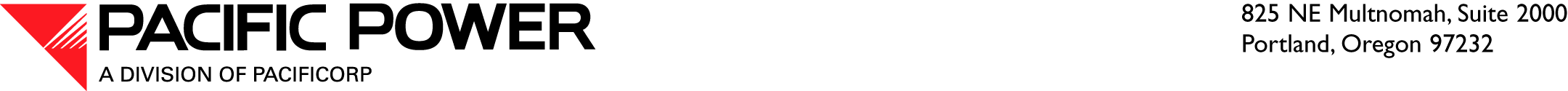  ELECTRONIC FILINGMr. David DannerExecutive Director and Secretary Utilities & Transportation CommissionRe:	DO NOT REDOCKET:  UE-082273 Advice No. 08-08 – Replacement Pages for Revisions to Schedule 37 – Avoided Cost Purchases from Cogeneration and Small Power PurchasesDear Mr. Danner, On , PacifiCorp (d.b.a. Pacific Power) filed a request to revise the following tariff sheet.  Fourth Revision of Sheet No. 37.2	Schedule 37		Avoided Cost Purchases from Cogeneration and Small Power ProductionIn accordance with  480-80-111, the purpose of this filing is to submit a replacement tariff sheet reflecting a revised effective date.  In the original filing, PacifiCorp requested an effective date of .  Based on the advice of staff, PacifiCorp is revising the requested effective date to .   Please see the attached replacement tariff sheet reflecting the revised effective date.  Please direct any informal questions to Cathie Allen, Regulatory Manager, at (503) 813-5934.Sincerely,Andrea KellyVice President, RegulationEnclosureATTACHMENT AProposed Tariff Changes